Job PurposeSummary of Key Tasks             The duties and responsibilities of this post cover a wide range, if less than the full responsibilities apply this will be reflected in the grade allocated within the range available.           St Paul's Catholic College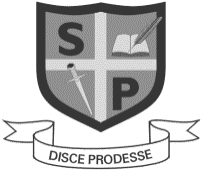 PositionSenior Science TechnicianPay GradeSc4.21DepartmentScienceWork Pattern36 hours per week for 39 weeksWork Pattern36 hours per week for 39 weeksLine ManagerTeam Lead Science Technician (TLST)Work Pattern36 hours per week for 39 weeksWork Pattern36 hours per week for 39 weeksTo contribute to and support the Head of Science and Team Leader Science Technician in the use and development of practical resources and facilities, including the provision of guidance and support in meeting the practical requirements of the science curriculum.1.Management1.1Responsibility for training of any new and trainee technicians under guidance from the Team Lead Science Technician1.2Responsibility for the day to day running of the prep room2Technical Support2.1Preparing the practicals for KS3, 4 & 5 onto the trolleys to be delivered on time and cleared in an efficient and safe manner. Making sure there are sufficient materials, solutions, chemicals and apparatus required for either demonstration or practical work. All materials cleaned and stored correctly afterwards.2.3Providing technical advice and assistance to teachers, technicians and students2.4Supporting teachers in lessons with practical work where required2.5Supporting the work of the department in achieving the targets set out in the Science Development Plan.2.6Assist staff and students where appropriate.2.7Specific responsibility for the preparation of A Level experiment pertaining to speciality2.8Setting up and testing of demonstration experiments and ensuring that they will work satisfactorily2.9As delegated by Team Lead Science Technician liaising with the teachers responsible for Science Week, science club, forensic day and open evening, within agreed practical and staffing requirements.3Health and Safety3.1To undertake to keep abreast of current legislation with regard to HSE, CLEAPSS and COSHH3.2 Ability to carry out risk assessments in relation to technician activities3.3Providing technical advice on health & safety issues to teachers and technical support staff especially on experimental work3.4The safe treatment and disposal of used materials, including hazardous substances, and responding to actual or potential hazards3.5The safe storage and accessibility of equipment and materials3.6Assists with the safe disposal of biological and chemical residues and other waste materials either in house or using outside contractors as specified on CLEAPSS hazards as directed by Team Lead Science Technician3.7Inspection, maintenance and correct use of safety equipment eg spills trolley, ladders etc3.8To provide emergency first aid treatment of minor laboratory injuries until a First Aider arrives.3.9Routine safety checks of laboratories and prep room.3.10Monitoring and ensuring the safe storage of chemicals, radioactive isotopes and electrical equipment.3.11Advising Head of Science of any Safety concerns in the absence of the Team Lead Science Technician3.12Locking up of laboratories and stores to ensure equipment is secure.4Maintaining effective services to labs and technician areas4.2Preparation of stock and standard solutions4.3Sterilisation of apparatus for microbiology.4.4Care of plants kept for observational and experimental purposes.4.5Routine and non-routine checking, cleaning, maintenance, calibration, testing and repairing of equipment to the required standard.4.6Responsibility for maintaining miscellaneous items eg the defrosting of fridges, freezers, washing towels stationery etc.4.7Maintaining apparatus and equipment in good working order, carrying out running repairs.4.8Construction and/or modification of laboratory apparatus.4.9Testing new experiments and assisting in devising new practical work.4.10Maintaining a stock of necessary materials for the construction of scientific apparatus.5.Administration:5.1Management of the chemical and equipment inventories5.2Support the introduction of new schemes of learning, through the organisation of new practical activities and resources.5.3Be aware of and comply with policies and procedures relating to child protection, safeguarding and safe working practices5.4Be aware of and comply with policies and procedures relating equal to opportunities, health and safety, security, confidentiality and data protection5.5Operating laboratory documentation systems 5.6Attend relevant briefings and school meetings as required.5.7Engaging with the School Personal Development Programme5.8Take a full and active part in the College Continuing Professional Development5.9Attending relevant courses in support of the CPD6.Aptitudes:6.1Communicate effectively with staff at all levels within the school.6.2Work under pressure.6.3Organise and develop effective systems.6.4Be supportive of an effective safeguarding culture within the school.6.5Relate to young people.6.6Take initiative and work independently.6.7Work to high levels of accuracy.6.8Understand and manipulate numerical and statistical data.6.9Prioritise and plan to ensure completion of tasks.7.Skills:7.1Good level of ICT competence.7.2Time planning.7.3Organisational and administrative.7.4Problem solving.8.Characteristics:8.1Excellent attendance record.8.2Sense of humour.8.3Committed to achieving success.8.4Self-motivated.8.5Team worker.8.6Flexible.8.7Generosity of spirit.Job Description Approved by  Karen Oakley       Date 20.4.2018Name of the Staff member:      Gill UmneyStaff Signature………………………………………………………..(To Acknowledge Receipt of Job Description and Opportunity to Discuss the Matters Contained Within this document) Date………………………………………………..